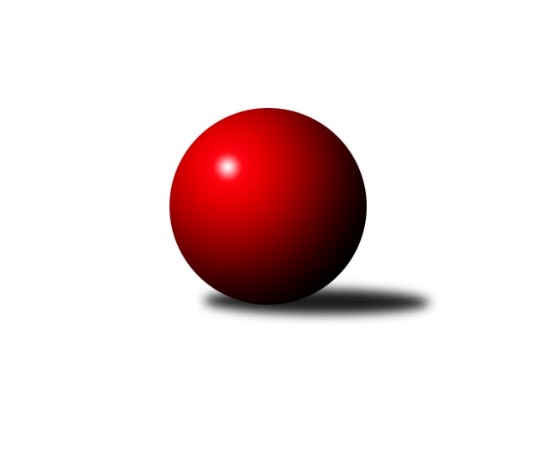 Č.4Ročník 2019/2020	12.10.2019Nejlepšího výkonu v tomto kole: 1700 dosáhlo družstvo: TJ Spartak ChrastavaKrajský přebor Libereckého kraje 2019/2020Výsledky 4. kolaSouhrnný přehled výsledků:TJ Kuželky Česká Lípa B	- TJ Spartak Chrastava	2:4	1692:1700	4.0:4.0	9.10.TJ Kuželky Česká Lípa C	- SK Skalice C	1:5	1589:1660	2.0:6.0	9.10.TJ Lokomotiva Liberec B	- SK PLASTON Šluknov  B	5:1	1683:1605	5.0:3.0	10.10.TJ Sokol Blíževedly B	- SK Skalice B	4:2	1586:1574	2.0:6.0	11.10.TJ Bižuterie Jablonec n.N. B	- TJ Doksy B	5:1	1624:1517	6.0:2.0	11.10.TJ Sokol Blíževedly A	- TJ Doksy C	4:2	1660:1618	6.0:2.0	12.10.Tabulka družstev:	1.	TJ Spartak Chrastava	4	4	0	0	20.0 : 4.0 	24.0 : 8.0 	 1601	8	2.	TJ Sokol Blíževedly A	4	4	0	0	18.0 : 6.0 	23.5 : 8.5 	 1611	8	3.	TJ Lokomotiva Liberec B	3	3	0	0	15.0 : 3.0 	15.0 : 9.0 	 1618	6	4.	TJ Kuželky Česká Lípa B	3	2	0	1	12.0 : 6.0 	16.0 : 8.0 	 1678	4	5.	TJ Sokol Blíževedly B	4	2	0	2	13.0 : 11.0 	14.0 : 18.0 	 1557	4	6.	SK PLASTON Šluknov  B	4	2	0	2	12.0 : 12.0 	19.0 : 13.0 	 1594	4	7.	TJ Doksy C	3	1	0	2	9.0 : 9.0 	12.0 : 12.0 	 1571	2	8.	TJ Doksy B	3	1	0	2	7.0 : 11.0 	10.0 : 14.0 	 1528	2	9.	SK Skalice C	3	1	0	2	6.0 : 12.0 	9.0 : 15.0 	 1579	2	10.	TJ Doksy D	3	1	0	2	6.0 : 12.0 	5.5 : 18.5 	 1418	2	11.	SK Skalice B	4	1	0	3	9.0 : 15.0 	17.5 : 14.5 	 1582	2	12.	TJ Bižuterie Jablonec n.N. B	4	1	0	3	7.0 : 17.0 	11.5 : 20.5 	 1539	2	13.	TJ Kuželky Česká Lípa C	4	0	0	4	4.0 : 20.0 	7.0 : 25.0 	 1504	0Podrobné výsledky kola:	 TJ Kuželky Česká Lípa B	1692	2:4	1700	TJ Spartak Chrastava	Miloslav Pöra	 	 208 	 209 		417 	 1:1 	 413 	 	194 	 219		Karel Mottl	Jaroslav Košek	 	 207 	 226 		433 	 2:0 	 368 	 	190 	 178		Dana Husáková	Jiří Kraus	 	 218 	 218 		436 	 1:1 	 450 	 	233 	 217		Jana Vokounová	Petr Jeník	 	 214 	 192 		406 	 0:2 	 469 	 	236 	 233		Jaroslav Chlumskýrozhodčí: Miroslav MalýNejlepší výkon utkání: 469 - Jaroslav Chlumský	 TJ Kuželky Česká Lípa C	1589	1:5	1660	SK Skalice C	Pavel Leger	 	 168 	 184 		352 	 0:2 	 381 	 	190 	 191		Martin Foltyn	Marie Kubánková	 	 213 	 193 		406 	 1:1 	 407 	 	191 	 216		David Chýlek	Dana Bílková	 	 212 	 222 		434 	 1:1 	 430 	 	222 	 208		Jiří Horník	Libuše Lapešová *1	 	 197 	 200 		397 	 0:2 	 442 	 	234 	 208		Martin Zemanrozhodčí: Miroslav Malýstřídání: *1 od 27. hodu Václav ŽitnýNejlepší výkon utkání: 442 - Martin Zeman	 TJ Lokomotiva Liberec B	1683	5:1	1605	SK PLASTON Šluknov  B	Jaromír Tomášek	 	 218 	 224 		442 	 1:1 	 431 	 	239 	 192		Petr Tichý	Zdeněk Adamec	 	 220 	 209 		429 	 2:0 	 368 	 	168 	 200		Jan Marušák	Bohumír Dušek	 	 225 	 211 		436 	 2:0 	 412 	 	210 	 202		Anita Morkusová	Miroslav Lapáček *1	 	 185 	 191 		376 	 0:2 	 394 	 	188 	 206		Dušan Knoblochrozhodčí: Bohumír Dušekstřídání: *1 od 21. hodu Anton ZajacNejlepší výkon utkání: 442 - Jaromír Tomášek	 TJ Sokol Blíževedly B	1586	4:2	1574	SK Skalice B	Stanislava Kroupová	 	 172 	 193 		365 	 0:2 	 386 	 	190 	 196		Ladislava Šmídová	Ludmila Tomášková	 	 185 	 192 		377 	 0:2 	 417 	 	214 	 203		Ladislav Javorek st.	Miloš Merkl	 	 221 	 200 		421 	 1:1 	 407 	 	192 	 215		Petr Tregner	Vlastimil Václavík	 	 226 	 197 		423 	 1:1 	 364 	 	163 	 201		Jitka Vlasákovározhodčí: Hřebenová StanislavaNejlepší výkon utkání: 423 - Vlastimil Václavík	 TJ Bižuterie Jablonec n.N. B	1624	5:1	1517	TJ Doksy B	Iveta Seifertová ml.	 	 216 	 222 		438 	 2:0 	 421 	 	215 	 206		Kateřina Stejskalová	Iva Kunová	 	 166 	 201 		367 	 2:0 	 335 	 	158 	 177		Martina Chadrabová	Josef Kuna	 	 210 	 225 		435 	 2:0 	 356 	 	179 	 177		Petr Mádl	Michal Buga	 	 183 	 201 		384 	 0:2 	 405 	 	202 	 203		Radek Kozákrozhodčí: Miroslav PastyříkNejlepší výkon utkání: 438 - Iveta Seifertová ml.	 TJ Sokol Blíževedly A	1660	4:2	1618	TJ Doksy C	Jiří Přeučil	 	 223 	 217 		440 	 2:0 	 411 	 	200 	 211		Natálie Kozáková	Veronika Čermáková	 	 215 	 187 		402 	 1:1 	 408 	 	202 	 206		Jakub Šimon	Petr Guth	 	 226 	 198 		424 	 1:1 	 440 	 	208 	 232		Zdeněk Chadraba	Pavel Hájek	 	 195 	 199 		394 	 2:0 	 359 	 	167 	 192		Michal Valešrozhodčí: Hájek PavelNejlepšího výkonu v tomto utkání: 440 kuželek dosáhli: Jiří Přeučil, Zdeněk ChadrabaPořadí jednotlivců:	jméno hráče	družstvo	celkem	plné	dorážka	chyby	poměr kuž.	Maximum	1.	Vlastimil Václavík 	TJ Sokol Blíževedly B	441.00	303.5	137.5	4.8	2/2	(491)	2.	Anton Zajac 	TJ Lokomotiva Liberec B	437.00	297.0	140.0	7.5	2/3	(451)	3.	Martin Zeman 	SK Skalice C	435.50	306.0	129.5	9.3	2/2	(443)	4.	Jiří Kraus 	TJ Kuželky Česká Lípa B	434.33	305.3	129.0	10.7	1/1	(446)	5.	Jaroslav Košek 	TJ Kuželky Česká Lípa B	433.00	311.0	122.0	5.0	1/1	(433)	6.	Jaroslav Chlumský 	TJ Spartak Chrastava	432.00	304.0	128.0	7.5	4/4	(469)	7.	Petr Tichý 	SK PLASTON Šluknov  B	431.25	289.8	141.5	5.5	4/4	(444)	8.	Bohumír Dušek 	TJ Lokomotiva Liberec B	427.00	298.0	129.0	7.0	3/3	(436)	9.	Zdeněk Chadraba 	TJ Doksy C	420.25	287.0	133.3	4.8	2/2	(440)	10.	Dušan Knobloch 	SK PLASTON Šluknov  B	420.00	293.3	126.8	7.0	4/4	(440)	11.	Petr Jeník 	TJ Kuželky Česká Lípa B	418.00	308.0	110.0	11.5	1/1	(430)	12.	Eduard Kezer  st.	SK Skalice B	413.00	288.0	125.0	5.5	2/3	(416)	13.	Dan Paszek 	TJ Kuželky Česká Lípa B	413.00	298.5	114.5	9.5	1/1	(416)	14.	Jiří Coubal 	TJ Kuželky Česká Lípa B	409.50	292.0	117.5	8.0	1/1	(426)	15.	Radek Kozák 	TJ Doksy B	409.00	271.5	137.5	3.3	2/2	(434)	16.	Miloslav Pöra 	TJ Kuželky Česká Lípa B	408.50	271.5	137.0	9.0	1/1	(417)	17.	Josef Matějka 	TJ Sokol Blíževedly A	407.50	289.5	118.0	7.0	2/2	(412)	18.	Karel Mottl 	TJ Spartak Chrastava	407.33	279.3	128.0	8.3	3/4	(426)	19.	Petr Tregner 	SK Skalice B	407.00	284.8	122.2	6.8	3/3	(411)	20.	Jakub Šimon 	TJ Doksy C	406.50	280.0	126.5	9.5	2/2	(408)	21.	Natálie Kozáková 	TJ Doksy C	405.75	292.3	113.5	8.8	2/2	(411)	22.	Petr Guth 	TJ Sokol Blíževedly A	405.50	271.8	133.7	5.0	2/2	(436)	23.	Jana Vokounová 	TJ Spartak Chrastava	405.25	287.0	118.3	9.0	4/4	(450)	24.	Jiří Přeučil 	TJ Sokol Blíževedly A	405.00	279.8	125.3	6.5	2/2	(440)	25.	Kateřina Stejskalová 	TJ Doksy B	404.50	280.0	124.5	8.5	2/2	(421)	26.	Ladislav Javorek  st.	SK Skalice B	400.17	276.7	123.5	9.3	3/3	(424)	27.	Michal Buga 	TJ Bižuterie Jablonec n.N. B	400.00	275.0	125.0	8.3	2/2	(410)	28.	Josef Kuna 	TJ Bižuterie Jablonec n.N. B	399.83	288.7	111.2	12.3	2/2	(435)	29.	Dana Bílková 	TJ Kuželky Česká Lípa C	399.00	277.3	121.8	7.8	2/3	(434)	30.	Veronika Čermáková 	TJ Sokol Blíževedly A	399.00	283.8	115.2	9.0	2/2	(432)	31.	David Chýlek 	SK Skalice C	394.50	279.5	115.0	10.0	2/2	(407)	32.	Zdeněk Adamec 	TJ Lokomotiva Liberec B	394.50	284.5	110.0	10.5	2/3	(429)	33.	Jiří Horník 	SK Skalice C	392.25	279.5	112.8	10.0	2/2	(430)	34.	Ludmila Tomášková 	TJ Sokol Blíževedly B	384.17	282.0	102.2	13.5	2/2	(422)	35.	Ladislava Šmídová 	SK Skalice B	382.67	277.0	105.7	10.3	3/3	(410)	36.	Jan Pašek  st.	TJ Lokomotiva Liberec B	382.50	285.5	97.0	13.5	2/3	(384)	37.	Jan Marušák 	SK PLASTON Šluknov  B	381.00	265.0	116.0	12.5	4/4	(403)	38.	Aleš Stach 	TJ Doksy D	379.50	275.0	104.5	8.0	1/1	(384)	39.	Martin Foltyn 	SK Skalice C	375.50	268.0	107.5	11.5	2/2	(381)	40.	Marie Kubánková 	TJ Kuželky Česká Lípa C	373.50	270.2	103.3	13.5	3/3	(406)	41.	Václav Bláha  st.	TJ Doksy D	370.33	278.7	91.7	10.7	1/1	(381)	42.	Petr Mádl 	TJ Doksy B	367.50	264.0	103.5	10.0	2/2	(379)	43.	Libuše Lapešová 	TJ Kuželky Česká Lípa C	365.33	260.3	105.0	11.7	3/3	(380)	44.	Pavel Leger 	TJ Kuželky Česká Lípa C	363.83	269.2	94.7	14.7	3/3	(378)	45.	Aneta Kuchyňková 	TJ Sokol Blíževedly B	357.75	264.3	93.5	15.0	2/2	(371)	46.	Martina Chadrabová 	TJ Doksy B	357.25	263.8	93.5	14.8	2/2	(392)	47.	Michal Valeš 	TJ Doksy C	352.00	248.0	104.0	15.0	2/2	(359)	48.	Václav Bláha  ml.	TJ Doksy D	349.00	272.0	77.0	20.0	1/1	(349)	49.	Věra Navrátilová 	SK PLASTON Šluknov  B	345.00	254.7	90.3	15.0	3/4	(354)	50.	Kamila Klímová 	TJ Doksy D	345.00	255.7	89.3	12.7	1/1	(357)	51.	Iva Kunová 	TJ Bižuterie Jablonec n.N. B	343.50	267.5	76.0	21.3	2/2	(367)	52.	Martina Stachová 	TJ Doksy D	333.67	244.0	89.7	9.3	1/1	(372)		Jaromír Tomášek 	TJ Lokomotiva Liberec B	442.00	302.0	140.0	5.0	1/3	(442)		Iveta Seifertová  ml.	TJ Bižuterie Jablonec n.N. B	418.00	296.0	122.0	10.0	1/2	(438)		Anita Morkusová 	SK PLASTON Šluknov  B	412.00	289.0	123.0	6.0	1/4	(412)		Daniel Paterko 	TJ Bižuterie Jablonec n.N. B	411.00	300.0	111.0	7.0	1/2	(411)		Miloš Merkl 	TJ Sokol Blíževedly B	410.50	291.0	119.5	9.0	1/2	(421)		Pavel Hájek 	TJ Sokol Blíževedly A	399.33	283.0	116.3	9.3	1/2	(407)		Radim Houžvička 	TJ Sokol Blíževedly B	389.00	272.0	117.0	14.0	1/2	(389)		Vlasta Ládková 	TJ Spartak Chrastava	389.00	282.0	107.0	10.5	2/4	(405)		Zdeněk Šalda 	TJ Kuželky Česká Lípa C	378.00	265.0	113.0	14.0	1/3	(378)		Marek Kozák 	TJ Doksy B	373.00	259.0	114.0	9.0	1/2	(373)		Daniel Hokynář 	TJ Bižuterie Jablonec n.N. B	373.00	266.0	107.0	15.0	1/2	(373)		Miroslava Löffelmannová 	SK Skalice B	373.00	271.0	102.0	13.0	1/3	(373)		Filip Doležal 	TJ Doksy C	369.00	266.0	103.0	10.0	1/2	(369)		Stanislava Kroupová 	TJ Sokol Blíževedly B	365.00	286.0	79.0	15.0	1/2	(365)		Jitka Vlasáková 	SK Skalice B	364.00	257.0	107.0	8.0	1/3	(364)		Dana Husáková 	TJ Spartak Chrastava	356.00	266.0	90.0	16.0	2/4	(368)		Michal Stejskal 	TJ Doksy B	354.00	251.0	103.0	17.0	1/2	(354)		Rostislav Doležal 	SK Skalice C	354.00	258.0	96.0	14.0	1/2	(354)		Jaroslav Jeník 	TJ Spartak Chrastava	343.00	273.0	70.0	17.0	1/4	(343)		Jana Hřebenová 	TJ Sokol Blíževedly B	340.00	251.0	89.0	16.0	1/2	(340)		Robert Hokynář 	TJ Bižuterie Jablonec n.N. B	328.00	243.0	85.0	16.0	1/2	(328)		Miroslav Lapáček 	TJ Lokomotiva Liberec B	327.00	231.0	96.0	13.0	1/3	(327)		Eva Šimonová 	TJ Doksy C	327.00	258.0	69.0	21.0	1/2	(327)		Petr Hňoupek 	SK Skalice C	322.00	234.0	88.0	14.0	1/2	(322)Sportovně technické informace:Starty náhradníků:registrační číslo	jméno a příjmení 	datum startu 	družstvo	číslo startu
Hráči dopsaní na soupisku:registrační číslo	jméno a příjmení 	datum startu 	družstvo	16105	Stanislava Kroupová	11.10.2019	TJ Sokol Blíževedly B	19376	Jitka Vlasáková	11.10.2019	SK Skalice B	Program dalšího kola:5. kolo14.10.2019	po	17:00	SK Skalice C - TJ Kuželky Česká Lípa B (dohrávka z 2. kola)	17.10.2019	čt	17:00	SK Skalice C - TJ Lokomotiva Liberec B	17.10.2019	čt	17:00	TJ Spartak Chrastava - TJ Kuželky Česká Lípa C	17.10.2019	čt	17:00	TJ Doksy D - TJ Sokol Blíževedly A	18.10.2019	pá	17:00	TJ Doksy C - TJ Bižuterie Jablonec n.N. B	18.10.2019	pá	17:00	SK Skalice B - TJ Kuželky Česká Lípa B	19.10.2019	so	9:00	TJ Doksy B - TJ Sokol Blíževedly B				-- volný los -- - SK PLASTON Šluknov  B	Nejlepší šestka kola - absolutněNejlepší šestka kola - absolutněNejlepší šestka kola - absolutněNejlepší šestka kola - absolutněNejlepší šestka kola - dle průměru kuželenNejlepší šestka kola - dle průměru kuželenNejlepší šestka kola - dle průměru kuželenNejlepší šestka kola - dle průměru kuželenNejlepší šestka kola - dle průměru kuželenPočetJménoNázev týmuVýkonPočetJménoNázev týmuPrůměr (%)Výkon3xJaroslav ChlumskýChrastava 4693xJaroslav ChlumskýChrastava 114.264691xJana VokounováChrastava 4501xIveta Seifertová ml.Jablonec B113.784382xMartin ZemanSkalice C4422xMartin ZemanSkalice C113.094421xJaromír TomášekLok. Liberec B4421xJosef KunaJablonec B1134351xJiří PřeučilBlíževedly A4401xJaromír TomášekLok. Liberec B112.684421xZdeněk ChadrabaDoksy C4402xBohumír DušekLok. Liberec B111.15436